Course:Course:Introduction to Еnvironmental МanagementIntroduction to Еnvironmental МanagementIntroduction to Еnvironmental МanagementIntroduction to Еnvironmental МanagementIntroduction to Еnvironmental МanagementIntroduction to Еnvironmental МanagementIntroduction to Еnvironmental МanagementIntroduction to Еnvironmental МanagementIntroduction to Еnvironmental МanagementIntroduction to Еnvironmental МanagementIntroduction to Еnvironmental МanagementIntroduction to Еnvironmental МanagementCourse id: 3OST5I42Course id: 3OST5I42Introduction to Еnvironmental МanagementIntroduction to Еnvironmental МanagementIntroduction to Еnvironmental МanagementIntroduction to Еnvironmental МanagementIntroduction to Еnvironmental МanagementIntroduction to Еnvironmental МanagementIntroduction to Еnvironmental МanagementIntroduction to Еnvironmental МanagementIntroduction to Еnvironmental МanagementIntroduction to Еnvironmental МanagementIntroduction to Еnvironmental МanagementIntroduction to Еnvironmental МanagementNumber of ECTS: 6Number of ECTS: 6Introduction to Еnvironmental МanagementIntroduction to Еnvironmental МanagementIntroduction to Еnvironmental МanagementIntroduction to Еnvironmental МanagementIntroduction to Еnvironmental МanagementIntroduction to Еnvironmental МanagementIntroduction to Еnvironmental МanagementIntroduction to Еnvironmental МanagementIntroduction to Еnvironmental МanagementIntroduction to Еnvironmental МanagementIntroduction to Еnvironmental МanagementIntroduction to Еnvironmental МanagementTeacher:Teacher:Vesna RodićVesna RodićVesna RodićVesna RodićVesna RodićVesna RodićVesna RodićVesna RodićVesna RodićVesna RodićVesna RodićVesna RodićCourse statusCourse statusElectiveElectiveElectiveElectiveElectiveElectiveElectiveElectiveElectiveElectiveElectiveElectiveNumber of active teaching classes (weekly)Number of active teaching classes (weekly)Number of active teaching classes (weekly)Number of active teaching classes (weekly)Number of active teaching classes (weekly)Number of active teaching classes (weekly)Number of active teaching classes (weekly)Number of active teaching classes (weekly)Number of active teaching classes (weekly)Number of active teaching classes (weekly)Number of active teaching classes (weekly)Number of active teaching classes (weekly)Number of active teaching classes (weekly)Number of active teaching classes (weekly)Lectures: 2Lectures: 2Practical classes: 2Practical classes: 2Practical classes: 2Practical classes: 2Other teaching types:Other teaching types:Study research work:Study research work:Study research work:Other classes:Other classes:Other classes:Precondition coursesPrecondition coursesNoneNoneNoneNoneNoneNoneNoneNoneNoneNoneNoneNoneEducational goal: Intensive agriculture, and within it livestock production, in modern conditions increasingly threatens environment, which instead of stimulating factor becomes a constraint for development. The goal of the course is to empower students’ abilities to perceive the relationship between agriculture and environment, to familiarize them with causes, sources, types and forms of threats to the environment, economically reasonable measures,  as well as instruments for environmental protection and pollution controlEducational goal: Intensive agriculture, and within it livestock production, in modern conditions increasingly threatens environment, which instead of stimulating factor becomes a constraint for development. The goal of the course is to empower students’ abilities to perceive the relationship between agriculture and environment, to familiarize them with causes, sources, types and forms of threats to the environment, economically reasonable measures,  as well as instruments for environmental protection and pollution controlEducational goal: Intensive agriculture, and within it livestock production, in modern conditions increasingly threatens environment, which instead of stimulating factor becomes a constraint for development. The goal of the course is to empower students’ abilities to perceive the relationship between agriculture and environment, to familiarize them with causes, sources, types and forms of threats to the environment, economically reasonable measures,  as well as instruments for environmental protection and pollution controlEducational goal: Intensive agriculture, and within it livestock production, in modern conditions increasingly threatens environment, which instead of stimulating factor becomes a constraint for development. The goal of the course is to empower students’ abilities to perceive the relationship between agriculture and environment, to familiarize them with causes, sources, types and forms of threats to the environment, economically reasonable measures,  as well as instruments for environmental protection and pollution controlEducational goal: Intensive agriculture, and within it livestock production, in modern conditions increasingly threatens environment, which instead of stimulating factor becomes a constraint for development. The goal of the course is to empower students’ abilities to perceive the relationship between agriculture and environment, to familiarize them with causes, sources, types and forms of threats to the environment, economically reasonable measures,  as well as instruments for environmental protection and pollution controlEducational goal: Intensive agriculture, and within it livestock production, in modern conditions increasingly threatens environment, which instead of stimulating factor becomes a constraint for development. The goal of the course is to empower students’ abilities to perceive the relationship between agriculture and environment, to familiarize them with causes, sources, types and forms of threats to the environment, economically reasonable measures,  as well as instruments for environmental protection and pollution controlEducational goal: Intensive agriculture, and within it livestock production, in modern conditions increasingly threatens environment, which instead of stimulating factor becomes a constraint for development. The goal of the course is to empower students’ abilities to perceive the relationship between agriculture and environment, to familiarize them with causes, sources, types and forms of threats to the environment, economically reasonable measures,  as well as instruments for environmental protection and pollution controlEducational goal: Intensive agriculture, and within it livestock production, in modern conditions increasingly threatens environment, which instead of stimulating factor becomes a constraint for development. The goal of the course is to empower students’ abilities to perceive the relationship between agriculture and environment, to familiarize them with causes, sources, types and forms of threats to the environment, economically reasonable measures,  as well as instruments for environmental protection and pollution controlEducational goal: Intensive agriculture, and within it livestock production, in modern conditions increasingly threatens environment, which instead of stimulating factor becomes a constraint for development. The goal of the course is to empower students’ abilities to perceive the relationship between agriculture and environment, to familiarize them with causes, sources, types and forms of threats to the environment, economically reasonable measures,  as well as instruments for environmental protection and pollution controlEducational goal: Intensive agriculture, and within it livestock production, in modern conditions increasingly threatens environment, which instead of stimulating factor becomes a constraint for development. The goal of the course is to empower students’ abilities to perceive the relationship between agriculture and environment, to familiarize them with causes, sources, types and forms of threats to the environment, economically reasonable measures,  as well as instruments for environmental protection and pollution controlEducational goal: Intensive agriculture, and within it livestock production, in modern conditions increasingly threatens environment, which instead of stimulating factor becomes a constraint for development. The goal of the course is to empower students’ abilities to perceive the relationship between agriculture and environment, to familiarize them with causes, sources, types and forms of threats to the environment, economically reasonable measures,  as well as instruments for environmental protection and pollution controlEducational goal: Intensive agriculture, and within it livestock production, in modern conditions increasingly threatens environment, which instead of stimulating factor becomes a constraint for development. The goal of the course is to empower students’ abilities to perceive the relationship between agriculture and environment, to familiarize them with causes, sources, types and forms of threats to the environment, economically reasonable measures,  as well as instruments for environmental protection and pollution controlEducational goal: Intensive agriculture, and within it livestock production, in modern conditions increasingly threatens environment, which instead of stimulating factor becomes a constraint for development. The goal of the course is to empower students’ abilities to perceive the relationship between agriculture and environment, to familiarize them with causes, sources, types and forms of threats to the environment, economically reasonable measures,  as well as instruments for environmental protection and pollution controlEducational goal: Intensive agriculture, and within it livestock production, in modern conditions increasingly threatens environment, which instead of stimulating factor becomes a constraint for development. The goal of the course is to empower students’ abilities to perceive the relationship between agriculture and environment, to familiarize them with causes, sources, types and forms of threats to the environment, economically reasonable measures,  as well as instruments for environmental protection and pollution controlEducational outcomes:  After this course students (prospective decision makers) understand the importance of and the need for sustainable development, they are able to holistically perceive relationship between livestock production and the environment and to organize sustainable livestock productionEducational outcomes:  After this course students (prospective decision makers) understand the importance of and the need for sustainable development, they are able to holistically perceive relationship between livestock production and the environment and to organize sustainable livestock productionEducational outcomes:  After this course students (prospective decision makers) understand the importance of and the need for sustainable development, they are able to holistically perceive relationship between livestock production and the environment and to organize sustainable livestock productionEducational outcomes:  After this course students (prospective decision makers) understand the importance of and the need for sustainable development, they are able to holistically perceive relationship between livestock production and the environment and to organize sustainable livestock productionEducational outcomes:  After this course students (prospective decision makers) understand the importance of and the need for sustainable development, they are able to holistically perceive relationship between livestock production and the environment and to organize sustainable livestock productionEducational outcomes:  After this course students (prospective decision makers) understand the importance of and the need for sustainable development, they are able to holistically perceive relationship between livestock production and the environment and to organize sustainable livestock productionEducational outcomes:  After this course students (prospective decision makers) understand the importance of and the need for sustainable development, they are able to holistically perceive relationship between livestock production and the environment and to organize sustainable livestock productionEducational outcomes:  After this course students (prospective decision makers) understand the importance of and the need for sustainable development, they are able to holistically perceive relationship between livestock production and the environment and to organize sustainable livestock productionEducational outcomes:  After this course students (prospective decision makers) understand the importance of and the need for sustainable development, they are able to holistically perceive relationship between livestock production and the environment and to organize sustainable livestock productionEducational outcomes:  After this course students (prospective decision makers) understand the importance of and the need for sustainable development, they are able to holistically perceive relationship between livestock production and the environment and to organize sustainable livestock productionEducational outcomes:  After this course students (prospective decision makers) understand the importance of and the need for sustainable development, they are able to holistically perceive relationship between livestock production and the environment and to organize sustainable livestock productionEducational outcomes:  After this course students (prospective decision makers) understand the importance of and the need for sustainable development, they are able to holistically perceive relationship between livestock production and the environment and to organize sustainable livestock productionEducational outcomes:  After this course students (prospective decision makers) understand the importance of and the need for sustainable development, they are able to holistically perceive relationship between livestock production and the environment and to organize sustainable livestock productionEducational outcomes:  After this course students (prospective decision makers) understand the importance of and the need for sustainable development, they are able to holistically perceive relationship between livestock production and the environment and to organize sustainable livestock productionCourse content: Lectures (Theoretical basis): Introduction; The main environmental problems of modern society; The main causes of contemporary ecological crisis; Natural resources - concept and classification; The problems of resource management in less developed countries; The concept of sustainable development; The interdependence of agriculture, especially livestock production and the environment; Livestock production as a polluter of the environment; Strategies for reducing the negative impacts; Environmental friendly livestock production; Environmental monitoring; Instruments for environmental management;  Institutional and legal  framework for environmental management;Practical classes are conducted through team work and active participation of students in discussions on selected topics. Topics are tailored to the interests of students and the corresponding current problems in this area. Possible topics include: Millennium development goals; The causes and consequences of climate change; Local environmental problems and actions; Population explosion and urbanization; Environmental awareness; The importance of the standards in environmental management; Recycling; Alternative sources of energy;  Agriculture as a source of energy; The main livestock-environment links; Manure management; Different forms of environmental friendly production; Organic production as an environmentally friendly form of production.Course content: Lectures (Theoretical basis): Introduction; The main environmental problems of modern society; The main causes of contemporary ecological crisis; Natural resources - concept and classification; The problems of resource management in less developed countries; The concept of sustainable development; The interdependence of agriculture, especially livestock production and the environment; Livestock production as a polluter of the environment; Strategies for reducing the negative impacts; Environmental friendly livestock production; Environmental monitoring; Instruments for environmental management;  Institutional and legal  framework for environmental management;Practical classes are conducted through team work and active participation of students in discussions on selected topics. Topics are tailored to the interests of students and the corresponding current problems in this area. Possible topics include: Millennium development goals; The causes and consequences of climate change; Local environmental problems and actions; Population explosion and urbanization; Environmental awareness; The importance of the standards in environmental management; Recycling; Alternative sources of energy;  Agriculture as a source of energy; The main livestock-environment links; Manure management; Different forms of environmental friendly production; Organic production as an environmentally friendly form of production.Course content: Lectures (Theoretical basis): Introduction; The main environmental problems of modern society; The main causes of contemporary ecological crisis; Natural resources - concept and classification; The problems of resource management in less developed countries; The concept of sustainable development; The interdependence of agriculture, especially livestock production and the environment; Livestock production as a polluter of the environment; Strategies for reducing the negative impacts; Environmental friendly livestock production; Environmental monitoring; Instruments for environmental management;  Institutional and legal  framework for environmental management;Practical classes are conducted through team work and active participation of students in discussions on selected topics. Topics are tailored to the interests of students and the corresponding current problems in this area. Possible topics include: Millennium development goals; The causes and consequences of climate change; Local environmental problems and actions; Population explosion and urbanization; Environmental awareness; The importance of the standards in environmental management; Recycling; Alternative sources of energy;  Agriculture as a source of energy; The main livestock-environment links; Manure management; Different forms of environmental friendly production; Organic production as an environmentally friendly form of production.Course content: Lectures (Theoretical basis): Introduction; The main environmental problems of modern society; The main causes of contemporary ecological crisis; Natural resources - concept and classification; The problems of resource management in less developed countries; The concept of sustainable development; The interdependence of agriculture, especially livestock production and the environment; Livestock production as a polluter of the environment; Strategies for reducing the negative impacts; Environmental friendly livestock production; Environmental monitoring; Instruments for environmental management;  Institutional and legal  framework for environmental management;Practical classes are conducted through team work and active participation of students in discussions on selected topics. Topics are tailored to the interests of students and the corresponding current problems in this area. Possible topics include: Millennium development goals; The causes and consequences of climate change; Local environmental problems and actions; Population explosion and urbanization; Environmental awareness; The importance of the standards in environmental management; Recycling; Alternative sources of energy;  Agriculture as a source of energy; The main livestock-environment links; Manure management; Different forms of environmental friendly production; Organic production as an environmentally friendly form of production.Course content: Lectures (Theoretical basis): Introduction; The main environmental problems of modern society; The main causes of contemporary ecological crisis; Natural resources - concept and classification; The problems of resource management in less developed countries; The concept of sustainable development; The interdependence of agriculture, especially livestock production and the environment; Livestock production as a polluter of the environment; Strategies for reducing the negative impacts; Environmental friendly livestock production; Environmental monitoring; Instruments for environmental management;  Institutional and legal  framework for environmental management;Practical classes are conducted through team work and active participation of students in discussions on selected topics. Topics are tailored to the interests of students and the corresponding current problems in this area. Possible topics include: Millennium development goals; The causes and consequences of climate change; Local environmental problems and actions; Population explosion and urbanization; Environmental awareness; The importance of the standards in environmental management; Recycling; Alternative sources of energy;  Agriculture as a source of energy; The main livestock-environment links; Manure management; Different forms of environmental friendly production; Organic production as an environmentally friendly form of production.Course content: Lectures (Theoretical basis): Introduction; The main environmental problems of modern society; The main causes of contemporary ecological crisis; Natural resources - concept and classification; The problems of resource management in less developed countries; The concept of sustainable development; The interdependence of agriculture, especially livestock production and the environment; Livestock production as a polluter of the environment; Strategies for reducing the negative impacts; Environmental friendly livestock production; Environmental monitoring; Instruments for environmental management;  Institutional and legal  framework for environmental management;Practical classes are conducted through team work and active participation of students in discussions on selected topics. Topics are tailored to the interests of students and the corresponding current problems in this area. Possible topics include: Millennium development goals; The causes and consequences of climate change; Local environmental problems and actions; Population explosion and urbanization; Environmental awareness; The importance of the standards in environmental management; Recycling; Alternative sources of energy;  Agriculture as a source of energy; The main livestock-environment links; Manure management; Different forms of environmental friendly production; Organic production as an environmentally friendly form of production.Course content: Lectures (Theoretical basis): Introduction; The main environmental problems of modern society; The main causes of contemporary ecological crisis; Natural resources - concept and classification; The problems of resource management in less developed countries; The concept of sustainable development; The interdependence of agriculture, especially livestock production and the environment; Livestock production as a polluter of the environment; Strategies for reducing the negative impacts; Environmental friendly livestock production; Environmental monitoring; Instruments for environmental management;  Institutional and legal  framework for environmental management;Practical classes are conducted through team work and active participation of students in discussions on selected topics. Topics are tailored to the interests of students and the corresponding current problems in this area. Possible topics include: Millennium development goals; The causes and consequences of climate change; Local environmental problems and actions; Population explosion and urbanization; Environmental awareness; The importance of the standards in environmental management; Recycling; Alternative sources of energy;  Agriculture as a source of energy; The main livestock-environment links; Manure management; Different forms of environmental friendly production; Organic production as an environmentally friendly form of production.Course content: Lectures (Theoretical basis): Introduction; The main environmental problems of modern society; The main causes of contemporary ecological crisis; Natural resources - concept and classification; The problems of resource management in less developed countries; The concept of sustainable development; The interdependence of agriculture, especially livestock production and the environment; Livestock production as a polluter of the environment; Strategies for reducing the negative impacts; Environmental friendly livestock production; Environmental monitoring; Instruments for environmental management;  Institutional and legal  framework for environmental management;Practical classes are conducted through team work and active participation of students in discussions on selected topics. Topics are tailored to the interests of students and the corresponding current problems in this area. Possible topics include: Millennium development goals; The causes and consequences of climate change; Local environmental problems and actions; Population explosion and urbanization; Environmental awareness; The importance of the standards in environmental management; Recycling; Alternative sources of energy;  Agriculture as a source of energy; The main livestock-environment links; Manure management; Different forms of environmental friendly production; Organic production as an environmentally friendly form of production.Course content: Lectures (Theoretical basis): Introduction; The main environmental problems of modern society; The main causes of contemporary ecological crisis; Natural resources - concept and classification; The problems of resource management in less developed countries; The concept of sustainable development; The interdependence of agriculture, especially livestock production and the environment; Livestock production as a polluter of the environment; Strategies for reducing the negative impacts; Environmental friendly livestock production; Environmental monitoring; Instruments for environmental management;  Institutional and legal  framework for environmental management;Practical classes are conducted through team work and active participation of students in discussions on selected topics. Topics are tailored to the interests of students and the corresponding current problems in this area. Possible topics include: Millennium development goals; The causes and consequences of climate change; Local environmental problems and actions; Population explosion and urbanization; Environmental awareness; The importance of the standards in environmental management; Recycling; Alternative sources of energy;  Agriculture as a source of energy; The main livestock-environment links; Manure management; Different forms of environmental friendly production; Organic production as an environmentally friendly form of production.Course content: Lectures (Theoretical basis): Introduction; The main environmental problems of modern society; The main causes of contemporary ecological crisis; Natural resources - concept and classification; The problems of resource management in less developed countries; The concept of sustainable development; The interdependence of agriculture, especially livestock production and the environment; Livestock production as a polluter of the environment; Strategies for reducing the negative impacts; Environmental friendly livestock production; Environmental monitoring; Instruments for environmental management;  Institutional and legal  framework for environmental management;Practical classes are conducted through team work and active participation of students in discussions on selected topics. Topics are tailored to the interests of students and the corresponding current problems in this area. Possible topics include: Millennium development goals; The causes and consequences of climate change; Local environmental problems and actions; Population explosion and urbanization; Environmental awareness; The importance of the standards in environmental management; Recycling; Alternative sources of energy;  Agriculture as a source of energy; The main livestock-environment links; Manure management; Different forms of environmental friendly production; Organic production as an environmentally friendly form of production.Course content: Lectures (Theoretical basis): Introduction; The main environmental problems of modern society; The main causes of contemporary ecological crisis; Natural resources - concept and classification; The problems of resource management in less developed countries; The concept of sustainable development; The interdependence of agriculture, especially livestock production and the environment; Livestock production as a polluter of the environment; Strategies for reducing the negative impacts; Environmental friendly livestock production; Environmental monitoring; Instruments for environmental management;  Institutional and legal  framework for environmental management;Practical classes are conducted through team work and active participation of students in discussions on selected topics. Topics are tailored to the interests of students and the corresponding current problems in this area. Possible topics include: Millennium development goals; The causes and consequences of climate change; Local environmental problems and actions; Population explosion and urbanization; Environmental awareness; The importance of the standards in environmental management; Recycling; Alternative sources of energy;  Agriculture as a source of energy; The main livestock-environment links; Manure management; Different forms of environmental friendly production; Organic production as an environmentally friendly form of production.Course content: Lectures (Theoretical basis): Introduction; The main environmental problems of modern society; The main causes of contemporary ecological crisis; Natural resources - concept and classification; The problems of resource management in less developed countries; The concept of sustainable development; The interdependence of agriculture, especially livestock production and the environment; Livestock production as a polluter of the environment; Strategies for reducing the negative impacts; Environmental friendly livestock production; Environmental monitoring; Instruments for environmental management;  Institutional and legal  framework for environmental management;Practical classes are conducted through team work and active participation of students in discussions on selected topics. Topics are tailored to the interests of students and the corresponding current problems in this area. Possible topics include: Millennium development goals; The causes and consequences of climate change; Local environmental problems and actions; Population explosion and urbanization; Environmental awareness; The importance of the standards in environmental management; Recycling; Alternative sources of energy;  Agriculture as a source of energy; The main livestock-environment links; Manure management; Different forms of environmental friendly production; Organic production as an environmentally friendly form of production.Course content: Lectures (Theoretical basis): Introduction; The main environmental problems of modern society; The main causes of contemporary ecological crisis; Natural resources - concept and classification; The problems of resource management in less developed countries; The concept of sustainable development; The interdependence of agriculture, especially livestock production and the environment; Livestock production as a polluter of the environment; Strategies for reducing the negative impacts; Environmental friendly livestock production; Environmental monitoring; Instruments for environmental management;  Institutional and legal  framework for environmental management;Practical classes are conducted through team work and active participation of students in discussions on selected topics. Topics are tailored to the interests of students and the corresponding current problems in this area. Possible topics include: Millennium development goals; The causes and consequences of climate change; Local environmental problems and actions; Population explosion and urbanization; Environmental awareness; The importance of the standards in environmental management; Recycling; Alternative sources of energy;  Agriculture as a source of energy; The main livestock-environment links; Manure management; Different forms of environmental friendly production; Organic production as an environmentally friendly form of production.Course content: Lectures (Theoretical basis): Introduction; The main environmental problems of modern society; The main causes of contemporary ecological crisis; Natural resources - concept and classification; The problems of resource management in less developed countries; The concept of sustainable development; The interdependence of agriculture, especially livestock production and the environment; Livestock production as a polluter of the environment; Strategies for reducing the negative impacts; Environmental friendly livestock production; Environmental monitoring; Instruments for environmental management;  Institutional and legal  framework for environmental management;Practical classes are conducted through team work and active participation of students in discussions on selected topics. Topics are tailored to the interests of students and the corresponding current problems in this area. Possible topics include: Millennium development goals; The causes and consequences of climate change; Local environmental problems and actions; Population explosion and urbanization; Environmental awareness; The importance of the standards in environmental management; Recycling; Alternative sources of energy;  Agriculture as a source of energy; The main livestock-environment links; Manure management; Different forms of environmental friendly production; Organic production as an environmentally friendly form of production.Teaching methods: Traditional lectures based on Power Point presentations, seminars, discussion groups, consultationsTeaching methods: Traditional lectures based on Power Point presentations, seminars, discussion groups, consultationsTeaching methods: Traditional lectures based on Power Point presentations, seminars, discussion groups, consultationsTeaching methods: Traditional lectures based on Power Point presentations, seminars, discussion groups, consultationsTeaching methods: Traditional lectures based on Power Point presentations, seminars, discussion groups, consultationsTeaching methods: Traditional lectures based on Power Point presentations, seminars, discussion groups, consultationsTeaching methods: Traditional lectures based on Power Point presentations, seminars, discussion groups, consultationsTeaching methods: Traditional lectures based on Power Point presentations, seminars, discussion groups, consultationsTeaching methods: Traditional lectures based on Power Point presentations, seminars, discussion groups, consultationsTeaching methods: Traditional lectures based on Power Point presentations, seminars, discussion groups, consultationsTeaching methods: Traditional lectures based on Power Point presentations, seminars, discussion groups, consultationsTeaching methods: Traditional lectures based on Power Point presentations, seminars, discussion groups, consultationsTeaching methods: Traditional lectures based on Power Point presentations, seminars, discussion groups, consultationsTeaching methods: Traditional lectures based on Power Point presentations, seminars, discussion groups, consultationsKnowledge evaluation (maximum 100 points)Knowledge evaluation (maximum 100 points)Knowledge evaluation (maximum 100 points)Knowledge evaluation (maximum 100 points)Knowledge evaluation (maximum 100 points)Knowledge evaluation (maximum 100 points)Knowledge evaluation (maximum 100 points)Knowledge evaluation (maximum 100 points)Knowledge evaluation (maximum 100 points)Knowledge evaluation (maximum 100 points)Knowledge evaluation (maximum 100 points)Knowledge evaluation (maximum 100 points)Knowledge evaluation (maximum 100 points)Knowledge evaluation (maximum 100 points)Pre-examination obligationsPre-examination obligationsPre-examination obligationsMandatoryMandatoryPointsPointsFinal exam (izabrati)Final exam (izabrati)Final exam (izabrati)MandatoryMandatoryPointsPointsLecture attendanceLecture attendanceLecture attendanceYes/NoYes/No55Oral part of the exam Oral part of the exam Oral part of the exam YesYes5555TestTestTestYes/NoYes/No2525Exercise attendanceExercise attendanceExercise attendanceYes/NoYes/No55Seminar paperSeminar paperSeminar paperYes/NoYes/No1010Literature Literature Literature Literature Literature Literature Literature Literature Literature Literature Literature Literature Literature Literature Ord.AuthorAuthorAuthorTitleTitleTitleTitleTitlePublisherPublisherPublisherPublisherYear1.Rodić, VesnaRodić, VesnaRodić, VesnaEnvironmental and Natural Resources Management - course reader available  free of charge Environmental and Natural Resources Management - course reader available  free of charge Environmental and Natural Resources Management - course reader available  free of charge Environmental and Natural Resources Management - course reader available  free of charge Environmental and Natural Resources Management - course reader available  free of charge Faculty of Agriculture, Novi SadFaculty of Agriculture, Novi SadFaculty of Agriculture, Novi SadFaculty of Agriculture, Novi Sad20122.Jonathan HarrisJonathan HarrisJonathan HarrisEnvironmental and Natural Resource Economics: A Contemporary Approach (translated into Serbian)Environmental and Natural Resource Economics: A Contemporary Approach (translated into Serbian)Environmental and Natural Resource Economics: A Contemporary Approach (translated into Serbian)Environmental and Natural Resource Economics: A Contemporary Approach (translated into Serbian)Environmental and Natural Resource Economics: A Contemporary Approach (translated into Serbian)DATA status BelgradeDATA status BelgradeDATA status BelgradeDATA status Belgrade20093. Milanović, M., Cvijanović, D., Cvijanović, G.Milanović, M., Cvijanović, D., Cvijanović, G.Milanović, M., Cvijanović, D., Cvijanović, G.Prirodni resursi – ekonomija, ekologija, menadžment (Natural Resources - Economy, Ecology, Management)Prirodni resursi – ekonomija, ekologija, menadžment (Natural Resources - Economy, Ecology, Management)Prirodni resursi – ekonomija, ekologija, menadžment (Natural Resources - Economy, Ecology, Management)Prirodni resursi – ekonomija, ekologija, menadžment (Natural Resources - Economy, Ecology, Management)Prirodni resursi – ekonomija, ekologija, menadžment (Natural Resources - Economy, Ecology, Management)Institute for Agricultural Economics BelgradeInstitute for Agricultural Economics BelgradeInstitute for Agricultural Economics BelgradeInstitute for Agricultural Economics Belgrade20084.Steinfeld, H., Gerber, P., Wassenaar, T. D., Castel, V., De Haan, C.Steinfeld, H., Gerber, P., Wassenaar, T. D., Castel, V., De Haan, C.Steinfeld, H., Gerber, P., Wassenaar, T. D., Castel, V., De Haan, C.Livestock's Long Shadow: Environmental Issues and OptionsLivestock's Long Shadow: Environmental Issues and OptionsLivestock's Long Shadow: Environmental Issues and OptionsLivestock's Long Shadow: Environmental Issues and OptionsLivestock's Long Shadow: Environmental Issues and OptionsFAO (free downloadable material)FAO (free downloadable material)FAO (free downloadable material)FAO (free downloadable material)20065.Golušin, MirjanaGolušin, MirjanaGolušin, MirjanaEkomenadžment (Ecomanagement)Ekomenadžment (Ecomanagement)Ekomenadžment (Ecomanagement)Ekomenadžment (Ecomanagement)Ekomenadžment (Ecomanagement)Faculty for Entrepreneurial Management Novi SadFaculty for Entrepreneurial Management Novi SadFaculty for Entrepreneurial Management Novi SadFaculty for Entrepreneurial Management Novi Sad20066. Bošković, J., Ivanc, A., Simić, J.Bošković, J., Ivanc, A., Simić, J.Bošković, J., Ivanc, A., Simić, J.Održivi razvoj poljoprivrede i zaštita životne sredine (Sustainable agricultural development and environmental protection)Održivi razvoj poljoprivrede i zaštita životne sredine (Sustainable agricultural development and environmental protection)Održivi razvoj poljoprivrede i zaštita životne sredine (Sustainable agricultural development and environmental protection)Održivi razvoj poljoprivrede i zaštita životne sredine (Sustainable agricultural development and environmental protection)Održivi razvoj poljoprivrede i zaštita životne sredine (Sustainable agricultural development and environmental protection)Megartend univerzitet, BeogradMegartend univerzitet, BeogradMegartend univerzitet, BeogradMegartend univerzitet, Beograd2003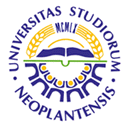 UNIVERSITY OF NOVI SADFACULTY OF AGRICULTURE 21000 NOVI SAD, TRG DOSITEJA OBRADOVIĆA 8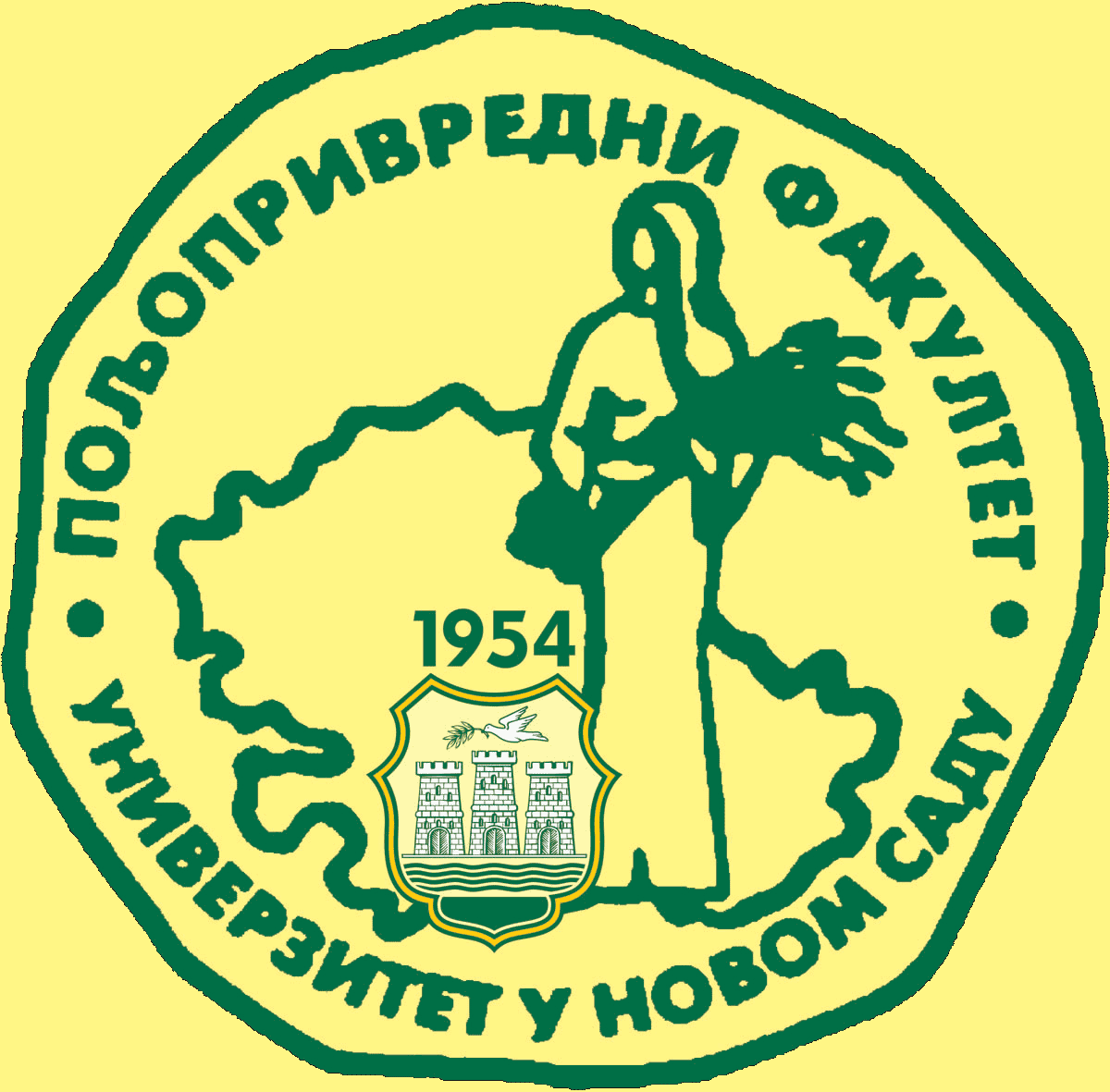 Study Programme AccreditationUNDERGRADUATE ACADEMIC STUDIES                          ANIMAL SCIENCETable 5.2 Course specificationTable 5.2 Course specificationTable 5.2 Course specification